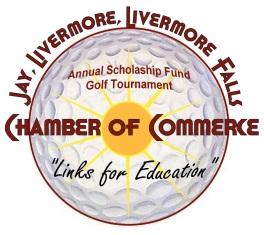 Maple Lane Golf Course, 295 Maple Lane, Livermore
Saturday, June 17, 2017     (Rain or Shine)Format
18-Hole Scramble 4 Person Teams
2 Carts Per Team
Banquet Following Round
Golfers Gift Bags at RegistrationsThe fee for a Four Person Team is $250.00, which includes 2 Golf Carts, Greens Fees, Banquet at the Club House following the round.Prizes for 1st and 2nd Place Low Gross/Low Net, Closest to the Pin,
Longest Drive and Other Prizes
Registration 8:00 a.m./ Shotgun Start 9:00 a.m.
Proceeds benefit Chamber Scholarships awarded to Spruce Mountain High School SeniorsTEAM NAME_______________________________________________Team Captain
Name____________________________		Name_____________________________
Address__________________________		Address___________________________
Phone______________Handicap______		Phone_______________Handicap______Name___________________________		Name_____________________________
Address__________________________		Address____________________________
Phone______________Handicap______		Phone_______________Handicap_______***All participants must sign waiver to play***Please make checks payable to the JLLF Chamber of Commerce.Registration and payment is due June 1st.Please mail checks to: JLLF Chamber of Commerce, PO Box 458, Livermore Falls, ME 04254
Register on line with PayPal at our website: www.jay-livermore-lf.org 